Publicado en  el 07/09/2015 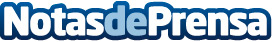 Indra implanta su tecnología de ticketing en el nuevo tranvía de Setif (Argelia), por 4,2 M€Alstom Transport ha confiado a Indra el desarrollo e implantación de los sistemas de ticketing para la primera línea de tranvía que se está construyendo en la ciudad argelina de Setif, por 4,2 M€. Indra se ha adjudicado el contrato tras competir con algunos de los principales proveedores de ticketing del mundo.Datos de contacto:IndraNota de prensa publicada en: https://www.notasdeprensa.es/indra-implanta-su-tecnologia-de-ticketing-en_1 Categorias: Logística E-Commerce Innovación Tecnológica http://www.notasdeprensa.es